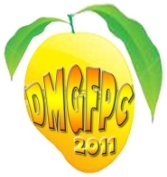 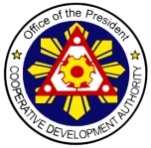 DALAGUETE MANGO GROWERSFRUITS PRODUCER COOPERATIVE (DMGFPC)CIN: 0102071109CASAY, DALAGUETE, CEBUhttp://dalaguetemango.weebly.com/index.htmldalaguetemangogrower@yahoo.comCDA REQUIREMENTSUNDER SECTION 2 OF RULE 8, IRRCooperative Annual Performance Report (CAPR)Social Audit ReportPerformance Audit ReportAudited Financial Statement duly stamped “Received” by BIRList of Officers and Trainings Undertaken/CompletedAPRIL         2013